ФАКУЛТЕТ ТЕХНИЧКИХ НАУКА У ЧАЧКУ УНИВЕРЗИТЕТА  У КРАГУЈЕВЦУБрој 26 -349/7 2.03.2017. године Ч А Ч А КНа основу члана 42. став 1. Закона  о високом образовању  ("Сл. гласник  РС"  бр. 76/05, 100/07 - аутентично тумачење, 97/08, 44/10, 93/12, 89/13, 99/14, 45/15-аутентично тумачење 68/15 и 87/16), и чл. 27. и чл. 84. став 1. тачка 4. Статута Факултета техничких наука, Наставно-научно веће Факултета техничких наука, разматрало је  предлог  Катедре  за педагошко- техничке  науке и, на седници одржанојмарта 2017. године,  донело јеО Д  Л  У   К Уo утврђивању  предлога  студијског програмаУтврђује  се  предлог  студијског  програма  мастер   академских  студија,  у трајању од 1 школске године 60 ЕСПБ, на Факултету техничких наука у Чачку, под називом:ПРЕДМЕТНА НАСТАВАу циљу стицања академског назива мастер професор стручних предмета - са назнаком области претходно завршен.их студија.Саставни део ове Одлуке је Елаборат студијског програма из тачке 1. и налази се у прилогу.Одлука са пратећом  документацијом  из тачке  2. доставља  се Универзитету у Крагујевцу на даљи поступак.Доставити:Универзитету у Крагујевцу,архиви ННВ.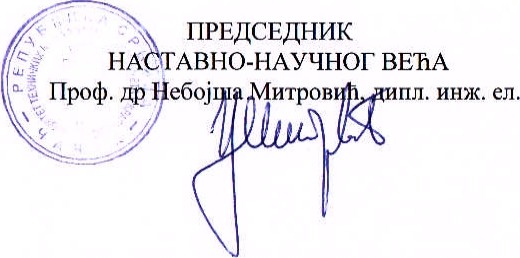 